Manx Bee Improvement Group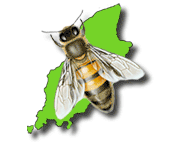 Apiary visits with Roger PattersonTop of FormYour Name  ………………………………………………
Your Email ……………………………………………….Your Mobile …………………………………………….. 
Inspect my apiaries?Yes please, I'd like Roger to inspect my apiary/ies     		(Please tick if Yes)Address of my apiaries, including (approx?) post code  …………………………………………………………………………………………………Yes, please, I'd like to watch some of the hive inspections 
(Please tick, as appropriate)Sunday - North    (3 May)			
Sunday - East 	     (3 May)			Monday - Central (4 May)Monday – South   (4 May) Bottom of FormIf you’d like Roger to inspect your hives, or just wish to observe the hive inspections / assessments, please email or post this form to Breeshey – or just phone her with the details:Breeshey Brew     		breesheyb@manx.net
Kerroodhoo, St Judes Road, 
Sulby, IM7 2ES 		mobile 308647